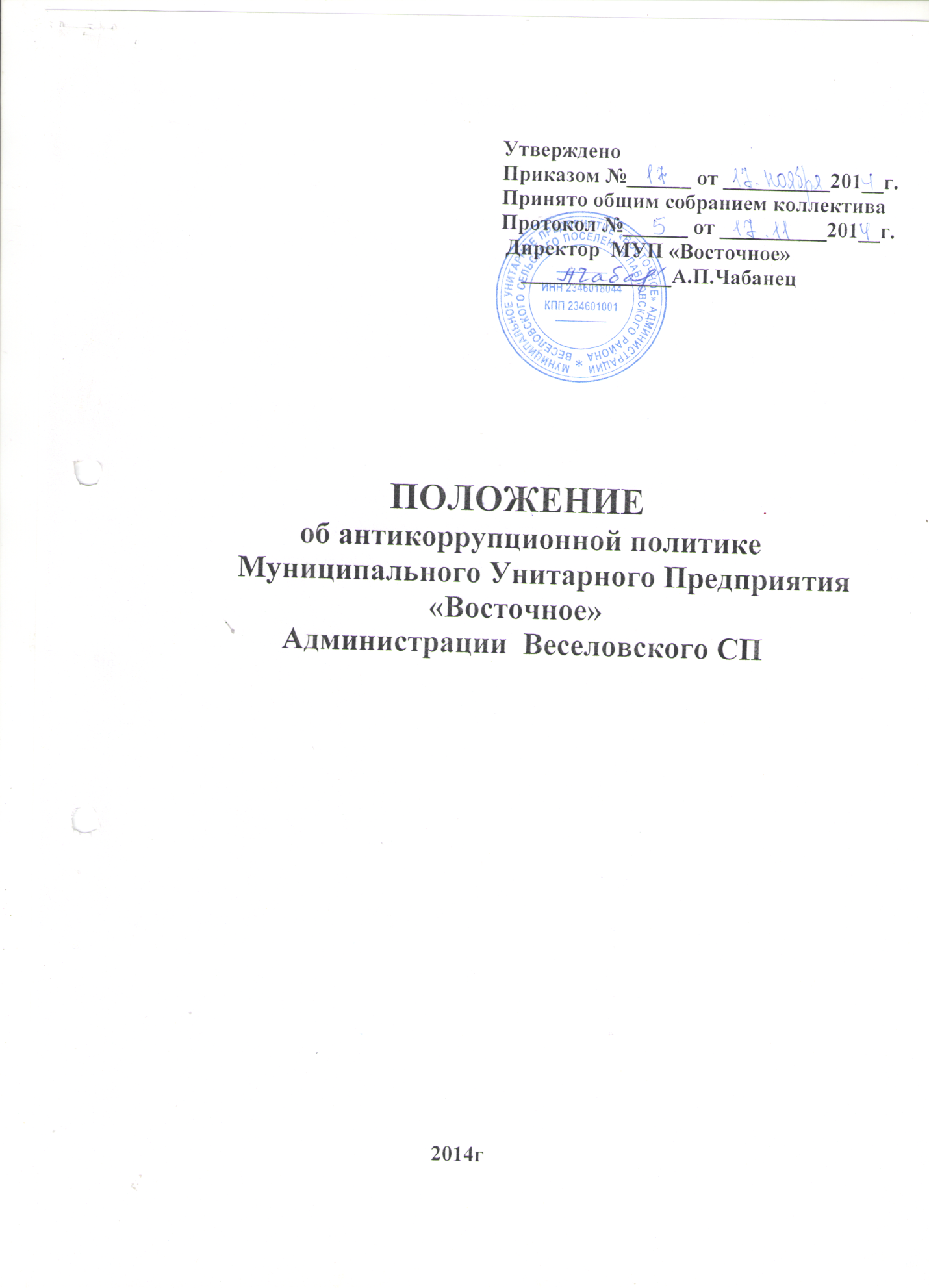                                                                      Приложение к приказу                                                                      №___17___  от 17.11.2014г.1. НАЗНАЧЕНИЕ ДОКУМЕНТА, ОБЩИЕ ПОЛОЖЕНИЯ 1.1. Настоящее Положение “Об антикоррупционной политике”  разработано в целях защиты прав и свобод граждан, обеспечения законности, правопорядка и общественной безопасности и является базовым документом МУП «Восточное», определяющим ключевые принципы и требования, направленные на предотвращение коррупции и соблюдение норм применимого антикоррупционного законодательства, руководством, работниками и иными лицами, которые могут действовать от имени МУП «Восточное»1.2. Положение разработано в соответствии с Федеральным законом от  25.12.2008 г. № 273-ФЗ «О противодействии коррупции».1.3. Антикоррупционные меры МУП «Восточное» направлены на:- предупреждение коррупции, в том числе по выявлению и последующему устранению причин коррупции (профилактика коррупции);- выявление, предупреждение, пресечение, раскрытие и расследование коррупционных правонарушений (борьба с коррупцией);- минимизацию и (или) ликвидацию последствий коррупционных правонарушений.2. ОСНОВНЫЕ ПОНЯТИЯ, ПРИМЕНЯЕМЫЕ В ПОЛОЖЕНИИ2.1. Для целей настоящего положения используются следующие основные понятия:  Коррупция - принятие в своих интересах, а равно в интересах иных лиц, лично или через посредников имущественных благ, а также извлечение преимуществ лицами, работающими в МУП «Восточное», с использованием своих должностных полномочий и связанных с ними возможностей, а равно подкуп данных лиц путем противоправного предоставления им физическими и юридическими лицами указанных благ и преимуществ;  Антикоррупционная политика – деятельность МУП «Восточное», направленная на создание эффективной системы противодействия коррупции;  Коррупционное правонарушение - деяние, обладающее признаками коррупции, за которое нормативным правовым актом предусмотрена гражданско-правовая, дисциплинарная, административная или уголовная ответственность;  Коррупциогенный фактор - явление или совокупность явлений, порождающих  коррупционные правонарушения или способствующие их распространению;  Предупреждение коррупции - деятельность МУП «Восточное» по антикоррупционной политике, направленной на выявление, изучение, ограничение либо устранение явлений, порождающих коррупционные правонарушения или способствующих их распространению; 3. ЦЕЛИ ПОЛОЖЕНИЯ 3.1. Положение отражает приверженность МУП «Восточное», и ее руководства высоким этическим стандартам и принципам открытого предоставления информации об оказываемых услугах, производимых работах, устанавливаемых для предприятия тарифах, а также стремление МУП «Восточное»,  к усовершенствованию корпоративной культуры, следованию лучшим практикам корпоративного управления и поддержанию деловой репутации предприятия на должном уровне. 3.2. МУП «Восточное», ставит перед собой цели: - минимизировать риск вовлечения организации - руководства и работников (сотрудников) МУП «Восточное»,  независимо от занимаемой должности в коррупционную деятельность; - сформировать у контрагентов, сотрудников и иных лиц единообразное понимание настоящего Положения МУП «Восточное», о неприятии коррупции в любых формах и проявлениях; - обобщить и разъяснить основные требования антикоррупционного законодательства Российской Федерации, которые могут применяться к МУП «Восточное»,  и сотрудникам; - вменить в обязанность сотрудников МУП «Восточное», знать и соблюдать принципы и требования настоящего Положения, ключевые нормы применимого антикоррупционного законодательства, а также адекватные мероприятия по предотвращению коррупции. 4. ПРИНЦИПЫ ПОЛОЖЕНИЯ4.1. Все сотрудники МУП «Восточное», должны руководствоваться настоящим Положением и неукоснительно соблюдать его принципы и требования. 4.2. Начальник МУП «Восточное», отвечает за организацию всех мероприятий, направленных на реализацию принципов и требований настоящего Положения, включая назначение лиц, ответственных за разработку антикоррупционных мероприятий, их внедрение и контроль. 4.3. Принципы и требования настоящего Положения распространяются на контрагентов и представителей МУП «Восточное», а также на иных лиц в тех случаях, когда соответствующие обязанности закреплены в договорах с ними, в их внутренних документах или прямо вытекают из закона. 4.4. Начальник МУП «Восточное», формирует этический стандарт непримиримого отношения к любым формам и проявлениям коррупции, подавая пример своим поведением и осуществляя ознакомление с антикоррупционной политикой всех работников и контрагентов. 4.5. При создании системы мер противодействия МУП «Восточное», основываться на следующих ключевых принципах противодействия коррупции:4.5.1. Принцип соответствия работы предприятия действующему законодательству и общепринятым нормам.Соответствие реализуемых антикоррупционных мероприятий Конституции Российской Федерации, законодательству Российской Федерации и иным нормативным правовым актам, применимым к предприятию.4.5.2.  Принцип личного примера руководства.Ключевая роль руководства предприятия в формировании культуры нетерпимости к коррупции и в создании внутриорганизационной системы предупреждения и противодействия коррупции.4.5.3.  Принцип вовлеченности работников.Информированность работников предприятия о положениях антикоррупционного законодательства и их активное участие в формировании и реализации антикоррупционных стандартов и процедур.4.5.4.  Принцип соразмерности антикоррупционных процедур риску коррупции.Разработка и выполнение комплекса мероприятий, позволяющих снизить вероятность вовлечения предприятия, ее руководителя и сотрудников в коррупционную деятельность, осуществляется с учетом существующих в деятельности предприятия коррупционных рисков.4.5.5.  Принцип эффективности антикоррупционных процедур.Применение на предприятии таких антикоррупционных мероприятий, которые имеют низкую стоимость, обеспечивают простоту реализации и приносят значимый результат.4.5.6.  Принцип ответственности и неотвратимости наказания.Неотвратимость наказания для работников предприятия вне зависимости от занимаемой должности, стажа работы и иных условий в случае совершения ими коррупционных правонарушений в связи с исполнением трудовых обязанностей, а также персональная ответственность руководства организации за реализацию внутриорганизационной антикоррупционной политики.4.5.7.  Принцип постоянного контроля и регулярного мониторинга.Регулярное осуществление мониторинга эффективности внедренных антикоррупционных стандартов и процедур, а также контроля за их исполнением.5. АНТИКОРРУПЦИОННОЕ ЗАКОНОДАТЕЛЬСТВО 5.1. МУП «Восточное», включая всех сотрудников, должны соблюдать нормы российского антикоррупционного законодательства, установленные, в том числе, Уголовным кодексом Российской Федерации, Кодексом Российской Федерации об административных правонарушениях, Федеральным Законом «О противодействии коррупции», настоящим Положением и иными нормативными актами, основными требованиями которых являются запрет дачи взяток, запрет получения взяток, запрет коммерческого подкупа и запрет посредничества во взяточничестве. 5.2. С учетом изложенного всем сотрудникам МУП «Восточное», строго запрещается, прямо или косвенно, лично или через посредничество третьих лиц участвовать в коррупционных действиях, предлагать, давать, обещать, просить и получать взятки или совершать платежи для упрощения административных, бюрократических и прочих формальностей в любой форме, в том числе, в форме денежных средств, ценностей, услуг или иной выгоды, каким-либо лицам и от каких-либо лиц или организаций, включая коммерческие организации, органы власти и самоуправления, государственных служащих, частных компаний и их представителей. 6. ПОДАРКИ И ПРЕДСТАВИТЕЛЬСКИЕ РАСХОДЫ6.1. Подарки, которые сотрудники от имени МУП «Восточное», могут предоставлять другим лицам и организациям, подарки, которые сотрудники, в связи с их деятельностью в МУП «Восточное» , могут получать от других лиц и организаций, а также представительские расходы, в том числе - расходы сотрудников МУП «Восточное», на деловое гостеприимство МУП «Восточное», должны одновременно соответствовать следующим критериям: - быть прямо связанными с законными целями деятельности МУП «Восточное», или общенациональными праздниками (Новый Год, 8 марта, 23 февраля, день жилищно-коммунального хозяйства, день пожилого человека и др.) и применимыми в соответствии с финансовым состоянием предприятия; - быть обоснованными, соразмерными и не являться предметами роскоши. Стоимость подарка не может превышать 3 000,00 (трех тысяч) рублей (п. 2 ст. 575 ГК РФ); - приобретаться по согласованию с начальником МУП «Восточное»; - не представлять собой скрытое вознаграждение за услугу, действие, бездействие, попустительство, покровительство, предоставление прав, принятие определенного решения о сделке, соглашении, разрешении и т.п. или попытку оказать влияние на получателя с иной незаконной или неэтичной целью; - не создавать  репутационного  риска для МУП «Восточное», сотрудников и иных лиц в случае раскрытия информации о подарках или представительских расходах; - не противоречить принципам и требованиям настоящего Положения, кодекса деловой этики, другим внутренним документам МУП «Восточное», и нормам применимого законодательства. 6.2. Не допускаются подарки от имени МУП «Восточное», ее сотрудников и представителей третьим лицам в виде денежных средств, как наличных, так и безналичных, независимо от валюты. 7. УЧАСТИЕ В БЛАГОТВОРИТЕЛЬНЫХ МЕРОПРИЯТИЯХИ СПОНСОРСКОЙ ДЕЯТЕЛЬНОСТИ7.1. МУП «Восточное», может принять решение об участии в благотворительных мероприятиях и спонсорской деятельности в соразмерной зависимости от финансового состояния предприятия. При этом бюджет и план участия в мероприятии и деятельности согласуются с начальником МУП «Восточное». 8. ВЗАИМОДЕЙСТВИЕ С ГОСУДАРСТВЕННЫМИ СЛУЖАЩИМИ8.1. МУП «Восточное», не осуществляет самостоятельно или через своих работников оплату любых расходов (денежное вознаграждение, ссуды, услуги, оплату развлечений, отдыха, транспортных расходов и иные вознаграждения) за государственных служащих и их близких родственников (или в их интересах) в целях получения или сохранения преимущества для предприятия в коммерческой деятельности. 8.2. Взаимодействие с государственными служащими от лица МУП «Восточное», осуществляется через лицо, ответственное за соблюдение антикоррупционной политики предприятия и должны быть предварительно одобрены таким лицом.8.3. Предоставление подарков государственным служащим не должно нарушать требований настоящего Положения и законодательства РФ. 8.4. Работники предприятия самостоятельно несут ответственность за коррупционные проявления при самостоятельном взаимодействии с государственными служащими в соответствии с действующим законодательством Российской Федерации. 9. ВЗАИМОДЕЙСТВИЕ С СОТРУДНИКАМИ9.1. МУП «Восточное», требует от своих сотрудников соблюдения настоящего Положения, информируя их о ключевых принципах, требованиях и санкциях за нарушения. 9.2. МУП «Восточное», организуются безопасные, конфиденциальные и доступные средства информирования руководства предприятия (письменное заявление на имя начальника или ответственного за соблюдение антикоррупционной политики или личное обращение;  сообщения телефонной или факсимильной связи; электронная почта) о фактах взяточничества со стороны лиц, оказывающих услуги в интересах коммерческой организации или от ее имени. В адрес начальника МУП «Восточное», могут поступать предложения по улучшению антикоррупционных мероприятий и контроля, а также запросы со стороны работников и третьих лиц. 9.3. Для формирования надлежащего уровня антикоррупционной культуры с новыми сотрудниками проводится вводный инструктаж по настоящему Положению и связанных с ним документов, а для действующих сотрудников проводятся периодические информационные мероприятия. 9.5. Соблюдение сотрудниками МУП «Восточное»,  принципов и требований настоящего Положения учитывается при формировании кадрового резерва для выдвижения на вышестоящие должности, а также при наложении дисциплинарных взысканий. 9.6. МУП «Восточное», закреплены следующие обязанности работников, связанных с предупреждением и противодействием коррупции:- воздерживаться от совершения и (или) участия в совершении коррупционных правонарушений в интересах или от имени предприятия;- воздерживаться от поведения, которое может быть истолковано окружающими как готовность совершить или участвовать в совершении коррупционного правонарушения в интересах или от имени предприятия;- незамедлительно информировать непосредственного руководителя/лицо, ответственное за соблюдение антикоррупционной политики/руководство МУП «Восточное», о случаях склонения работника к совершению коррупционных правонарушений;- незамедлительно информировать непосредственного руководителя/лицо, ответственное за соблюдение антикоррупционной политики/руководство МУП «Восточное», о ставшей известной работнику информации о случаях совершения коррупционных правонарушений другими работниками, контрагентами предприятия или иными лицами;- сообщить непосредственному руководителю или иному ответственному лицу о возможности возникновения либо возникшем у работника конфликте интересов.10. ВЗАИМОДЕЙСТВИЕ С ПОСРЕДНИКАМИ И ИНЫМИ ЛИЦАМИ, ПРОВЕРКА КОНРАГЕНТОВ10.1. МУП «Восточное», и ее сотрудникам запрещается привлекать или использовать посредников, партнеров, агентов, совместные предприятия или иных лиц для совершения каких-либо действий, которые противоречат принципам и требованиям настоящей Политики или нормам применимого антикоррупционного законодательства. 10.2. МУП  «Восточное», осуществляет выбор крупных контрагентов для оказания ей работ и услуг на основании конкурса, (аукциона, иных способов закупок), основными принципами проведения которого является отбор контрагента по наилучшим конкурентным ценам, который устанавливает:- анализ рынка предлагаемых услуг; - равноправие, справедливость, отсутствие дискриминации и необоснованных ограничений конкуренции по отношению к контрагентам; - честный и разумный выбор наиболее предпочтительных предложений при комплексном анализе выгод и издержек (прежде всего цены и качества продукции); - целевое и экономически эффективное расходование денежных средств на приобретение товаров, работ, услуг (с учетом, при необходимости, стоимости жизненного цикла закупаемой продукции) и реализации мер, направленных на сокращение издержек предприятия; - отсутствие ограничения допуска к участию в закупке путем установления чрезмерных требований к контрагенту; - предотвращение коррупционных проявлений, конфликта интересов и иных злоупотреблений полномочиями. 10.3. МУП «Восточное», стремится иметь деловые отношения с контрагентами, поддерживающими требования антикоррупционного законодательства и/или контрагентами, декларирующими непринятие коррупции. 10.4. МУП «Восточное», заявляет, что отказывается от стимулирования каким-либо образом работников контрагентов, в том числе путем предоставления денежных сумм, подарков, безвозмездного выполнения в их адрес работ (услуг) и другими, не поименованными здесь способами, ставящего работника контрагента в определенную зависимость и направленного на обеспечение выполнения этим работником каких-либо действий в пользу предприятия.10.5. МУП «Восточное», прилагает разумные усилия, чтобы минимизировать риск деловых отношений с контрагентами, которые могут быть вовлечены в коррупционную деятельность, для чего проводится проверка терпимости контрагентов к взяточничеству, в том числе проверка наличия у них собственных антикоррупционных процедур или политик, их готовности соблюдать требования настоящей Политики и включать в договоры антикоррупционные условия (оговорки), а также оказывать взаимное содействие для этичного ведения бизнеса и предотвращения коррупции.10.6. В соответствии с антикоррупционной оговоркой МУП «Восточное»,  и его контрагенты (партнеры) обязаны:- незамедлительно уведомлять друг друга в письменной форме о любых случаях нарушения антикоррупционного законодательства;- ясно давать понять другим лицам при совершении каких-либо сделок, что они обязаны соблюдать антикоррупционное законодательство.10.7. В соответствии с антикоррупционной оговоркой при возникновении у МУП «Восточное», объективных (разумных и добросовестных) свидетельств нарушения контрагентами антикоррупционного законодательства,  в адрес такого контрагента направляется соответствующее уведомление с требованием в установленный срок предоставить соответствующие разъяснения. Непредставление достаточных доказательств, определенно подтверждающих отсутствие нарушения антикоррупционного законодательства, является нарушением существенных условий договора (существенным нарушением), заключенного между МУП  «Восточное», и ее контрагентом и дает право предприятию расторгнуть такой договор в одностороннем внесудебном порядке (полностью отказаться от исполнения договора), либо приостановить его дальнейшее исполнение в одностороннем порядке в какой-то его части (частично отказаться от исполнения Договора) путем направления соответствующего письменного уведомления. Договор считается соответственно расторгнутым либо исполнение обязательств Стороны-инициатора по нему приостановленным с момента указанного в таком письменным уведомлении, но не ранее чем по истечении 10 (десяти) дней с момента получения оригинала указанного уведомления. В этом случае МУП «Восточное», в соответствии с положениями антикоррупционной оговорки, вправе требовать от своего контрагента возмещения реального ущерба, возникшего в результате такого расторжения.11. Информирование и обучение11.1. МУП «Восточное», размещает настоящую Политику в свободном доступе на официальном сайте в сети Интернет на сайте Администрации Веселовского СП, открыто заявляет о неприятии коррупции, приветствует и поощряет соблюдение принципов и требований настоящего Положения всеми контрагентами, своими сотрудниками и иными лицами. 11.2. МУП«Восточное», содействует повышению уровня антикоррупционной культуры путем информирования и систематического обучения работников в целях поддержания их осведомленности в вопросах антикоррупционной политики компании и овладения ими способами и приемами применения антикоррупционной политики на практике. 12. Антикоррупционные мероприятия12.1. В антикоррупционную политику МУП «Восточное», включается перечень конкретных мероприятий, которые должны реализовываться в целях предупреждения и противодействия коррупции.12.1.1. Нормативное обеспечение, закрепление стандартов поведения и декларация намерений:- разработка и принятие кодекса этики и служебного поведения работников;- разработка и принятие положения о конфликте интересов;- введение во вновь заключаемые договоры, связанные с хозяйственной деятельностью предприятия, стандартной антикоррупционной оговорки;12.1.2. Разработка и введение специальных антикоррупционных процедур:- введение процедуры информирования работниками работодателя о случаях склонения их к совершению коррупционных нарушений;- введение процедуры информирования работодателя о ставшей известной работнику информации о случаях совершения коррупционных правонарушений другими работниками, контрагентами предприятия или иными лицами;12.1.3. Обучение и информирование работников:- проведение обучающих мероприятий по вопросам профилактики и противодействия коррупции;- организация индивидуального консультирования работников по вопросам применения (соблюдения) антикоррупционных стандартов и процедур;12.1.4. Обеспечение соответствия системы внутреннего контроля предприятия требованиям антикоррупционной политики:- осуществление контроля данных бухгалтерского учета, наличия и достоверности первичных документов бухгалтерского учета. 13. Мониторинг и контроль, ВНЕСЕНИЕ ИЗМЕНЕНИЙ13.1. В связи с возможным изменением во времени коррупционных рисков и иных факторов, оказывающих влияние на хозяйственную деятельность, МУП «Восточное», осуществляет мониторинг внедренных адекватных мероприятий по предотвращению коррупции, контролирует их соблюдение, а при необходимости пересматривает и совершенствует их. 13.2. При выявлении недостаточно эффективных положений настоящего Положения или связанных с ним антикоррупционных мероприятий МУП «Восточное», либо при изменении требований применимого законодательства Российской Федерации начальник МУП «Восточное», организует выработку и реализацию плана действий по пересмотру и изменению настоящего Положения  и/или антикоррупционных мероприятий.14. ВНУТРЕННИЙ КОНТРОЛЬ  14.1. Контроль документирования операций хозяйственной деятельности МУП «Восточное», прежде всего, связан с обязанностью ведения финансовой (бухгалтерской) отчетности предприятием и направлен на предупреждение и выявление соответствующих нарушений: составление неофициальной отчетности, использования поддельных документов, записи несуществующих расходов, отсутствия первичных учетных документов, исправлений в документах и отчетности, уничтожения документов и отчетности ранее установленного срока и т.д.14.2. Проверка экономической обоснованности осуществляемых операций в сферах коррупционного риска может проводиться в отношении обмена деловыми подарками, представительских расходов, благотворительных пожертвований, вознаграждений внешним консультантам и других сфер. При этом следует обращать внимание на наличие обстоятельств – индикаторов неправомерных действий.14.3. Все финансовые операции должны быть аккуратно, правильно и с достаточным уровнем детализации отражены в бухгалтерском учете МУП «Восточное», задокументированы и доступны для проверки. 14.4. Искажение или фальсификация бухгалтерской отчетности предприятия строго запрещены и расцениваются как мошенничество.15. ОТКАЗ ОТ ОТВЕТНЫХ МЕР И САНКЦИЙ15.1. МУП «Восточное»,  заявляет о том, что ни один сотрудник не будет подвергнут санкциям (в том числе уволен, понижен в должности, лишен премии), если он сообщил о предполагаемом факте коррупции, отказался дать или получить взятку, совершить коммерческий подкуп, оказать посредничество во взяточничестве, в том числе, если в результате такого отказа у МУП «Восточное», возникла упущенная выгода или не были получены коммерческие и конкурентные преимущества. 16. СОТРУДНИЧЕСТВО С ПРАВООХРАНИТЕЛЬНЫМИ ОРГАНАМИ В СФЕРЕ ПРОТИВОДЕЙСТВИЯ КОРРУПЦИИ16.1. Сотрудничество с правоохранительными органами является важным показателем действительной приверженности МУП «Восточное», декларируемым антикоррупционным стандартам поведения. Данное сотрудничество может осуществляться в различных формах:- необходимо сообщать в соответствующие правоохранительные органы о случаях совершения коррупционных правонарушений, о которых стало известно в организации;- оказания содействия уполномоченным представителям контрольно-надзорных и правоохранительных органов при проведении ими инспекционных проверок деятельности предприятия по вопросам предупреждения и противодействия коррупции;- оказания содействия уполномоченным представителям правоохранительных органов при проведении мероприятий по пресечению или расследованию коррупционных преступлений, включая оперативно-розыскные мероприятия;- руководство предприятия и сотрудники не должны допускать вмешательства в выполнение служебных обязанностей должностными лицами судебных или правоохранительных органов.17. ОТВЕТСТВЕННОСТЬ ЗА НЕИСПОЛНЕНИЕ (НЕНАДЛЕЖАЩЕЕ ИСПОЛНЕНИЕ) НАСТОЯЩЕГО ПОЛОЖЕНИЯ17.1. Начальник и сотрудники всех подразделений МУП «Восточное», независимо от занимаемой должности, несут ответственность, предусмотренную действующим законодательством Российской Федерации, за соблюдение принципов и требований настоящего Положения, а также за действия (бездействие) подчиненных им лиц, нарушающие эти принципы и требования. 17.2. Лица, виновные в нарушении требований настоящего Положения, могут быть привлечены к дисциплинарной, административной, гражданско-правовой или уголовной ответственности по инициативе МУП «Восточное»,, правоохранительных органов или иных лиц в порядке и по основаниям, предусмотренным законодательством Российской Федерации, локальными нормативными актами и трудовыми договорами. 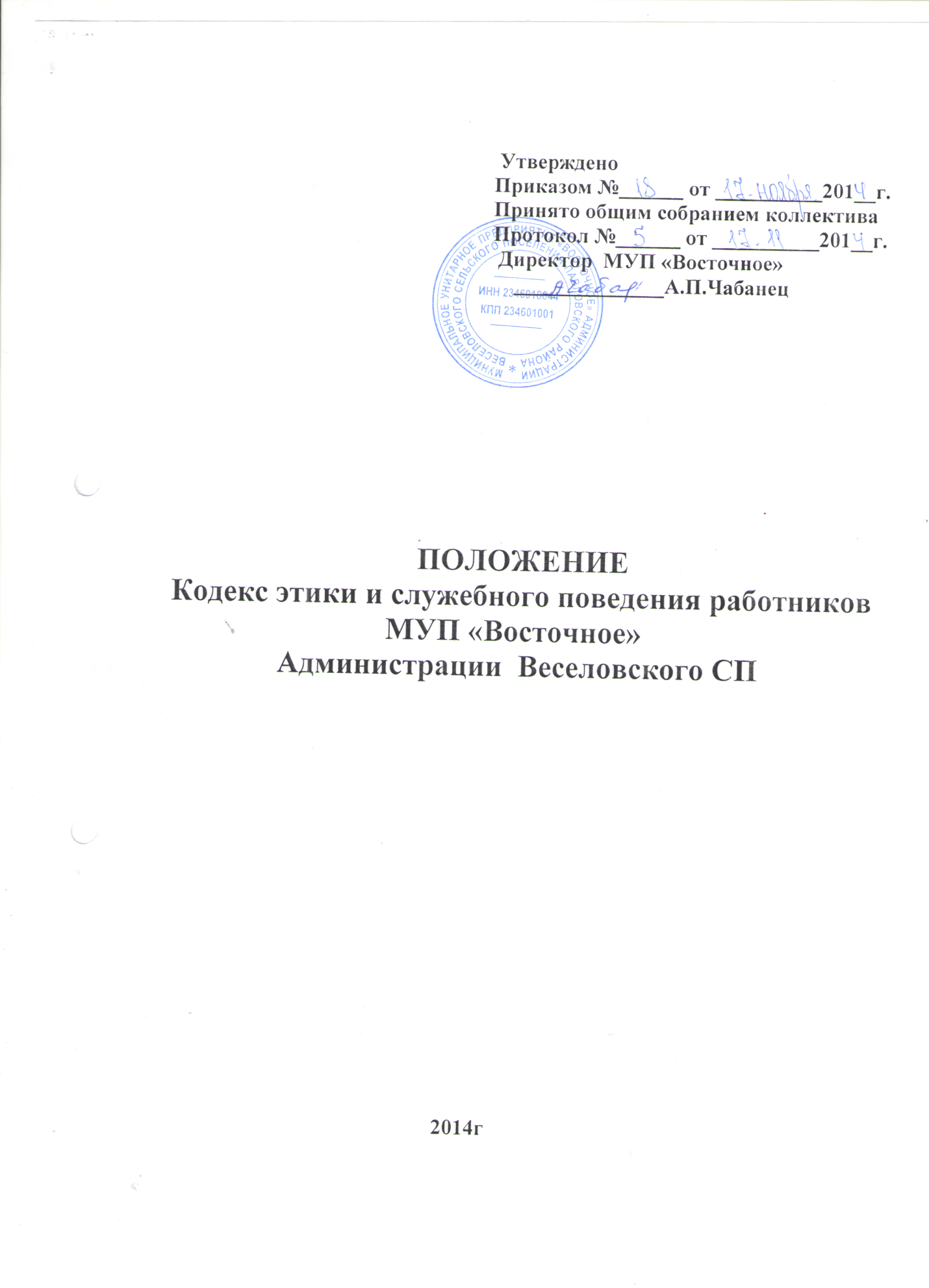 Приложение                                                                                                                              к приказу МУП «Восточное» от 17.11.2014г.           № __18____КОДЕКС ЭТИКИ И СЛУЖЕБНОГО ПОВЕДЕНИЯ РАБОТНИКОВ МУП «Восточное»Кодекс этики и служебного поведения работников МУП «Восточное»  разработан в соответствии с положениями Конституции Российской Федерации, Трудового кодекса Российской Федерации, Федерального закона «О противодействии коррупции», иных нормативных правовых актов Российской Федерации, а также основан на общепризнанных нравственных принципах и нормах российского общества и государства.1. Общие положения1. Кодекс представляет собой свод общих принципов профессиональной служебной этики и основных правил служебного поведения, которыми должны руководствоваться работники МУП  «Восточное»  независимо от замещаемой ими должности.2. Каждый работник должен принимать все необходимые меры для соблюдения положений Кодекса, а каждый гражданин Российской Федерации вправе ожидать от работника поведения в отношениях с ним в соответствии с положениями Кодекса.3. Знание и соблюдение работниками положений Кодекса является одним из критериев оценки качества их профессиональной деятельности и трудовой дисциплины.2. Основные обязанности, принципы и правила служебного поведения работников1. В соответствии со статьей 21 Трудового кодекса Российской Федерации работник обязан:- добросовестно исполнять свои трудовые обязанности, возложенные на него трудовым договором;- соблюдать правила внутреннего трудового распорядка;- соблюдать трудовую дисциплину;- выполнять установленные нормы труда;- соблюдать требования по охране труда и обеспечению безопасности труда;- бережно относиться к имуществу работодателя (в том числе к имуществу третьих лиц, находящемуся у работодателя, если работодатель несет ответственность за сохранность этого имущества) и других работников;- незамедлительно сообщить работодателю либо непосредственному руководителю о возникновении ситуации, представляющей угрозу жизни и здоровью людей, сохранности имущества работодателя (в том числе имущества третьих лиц, находящегося у работодателя, если работодатель несет ответственность за сохранность этого имущества).11. Основные принципы служебного поведения работников являются основой поведения граждан в связи с нахождением их в трудовых отношениях с МУП «Восточное».Работники, сознавая ответственность перед гражданами, обществом и государством, призваны:- исходить из того, что признание, соблюдение и защита прав и свобод человека и гражданина определяют основной смысл и содержание деятельности МУП «Восточное»;- соблюдать Конституцию Российской Федерации, законодательство Российской Федерации, не допускать нарушение законов и иных нормативных правовых актов исходя из политической, экономической целесообразности либо по иным мотивам; - обеспечивать эффективную работу МУП «Восточное»;- осуществлять свою деятельность в пределах предмета и целей деятельности МУП «Восточное» и осуществлять выполнение работ, оказание услуг для граждан муниципального образования;- исключать действия, связанные с влиянием каких-либо личных, имущественных (финансовых) и иных интересов, препятствующих добросовестному исполнению ими должностных обязанностей;- соблюдать беспристрастность, исключающую возможность влияния на их деятельность решений политических партий и общественных объединений;- соблюдать нормы профессиональной этики и правила делового поведения;- проявлять корректность и внимательность в обращении с гражданами и должностными лицами;- проявлять терпимость и уважение к обычаям и традициям народов России и других государств, учитывать культурные и иные особенности различных этнических, социальных групп и конфессий, способствовать межнациональному и межконфессиональному согласию;- воздерживаться от поведения, которое могло бы вызвать сомнение в добросовестном исполнении работником должностных обязанностей, а также избегать конфликтных ситуаций, способных нанести ущерб его репутации или авторитету МУП «Восточное»;- не использовать должностное положение для оказания влияния на деятельность государственных органов, органов местного самоуправления, организаций, должностных лиц и граждан при решении вопросов личного характера;- воздерживаться от публичных высказываний, суждений и оценок в отношении деятельности МУП «Восточное», его руководителя, если это не входит в должностные обязанности работника;- соблюдать установленные в МУП «Восточное» правила предоставления служебной информации и публичных выступлений;- уважительно относиться к деятельности представителей средств массовой информации по информированию общества о работе МУП «Восточное» безопасности и конфиденциальности информации, за несанкционированное разглашение которой он несет ответственность или (и) которая стала известна ему в связи с исполнением им должностных обязанностей.14. Работник, наделенный организационно-распорядительными полномочиями по отношению к другим работникам, должен стремиться быть для них образцом профессионализма, безупречной репутации, способствовать формированию в организации либо ее подразделении благоприятного для эффективной работы морально-психологического климата.Работник, наделенный организационно-распорядительными полномочиями по отношению к другим работникам, призван:- принимать меры по предупреждению коррупции, а также меры к тому, чтобы подчиненные ему работники не допускали коррупционно опасного поведения, своим личным поведением подавать пример честности, беспристрастности и справедливости;- не допускать случаев принуждения работников к участию в деятельности политических партий, общественных объединений и религиозных организаций;- по возможности принимать меры по предотвращению или урегулированию конфликта интересов в случае, если ему стало известно о возникновении у работника личной заинтересованности, которая приводит или может привести к конфликту интересов. 3. Рекомендательные этические правила служебного поведения работников15. В служебном поведении работнику необходимо исходить из конституционных положений о том, что человек, его права и свободы являются высшей ценностью и каждый гражданин имеет право на неприкосновенность частной жизни, личную и семейную тайну, защиту чести, достоинства, своего доброго имени.16. В служебном поведении работник воздерживается от:- любого вида высказываний и действий дискриминационного характера по признакам пола, возраста, расы, национальности, языка, гражданства, социального, имущественного или семейного положения, политических или религиозных предпочтений;- грубости, проявлений пренебрежительного тона, заносчивости, предвзятых замечаний, предъявления неправомерных, незаслуженных обвинений;- угроз, оскорбительных выражений или реплик, действий, препятствующих нормальному общению или провоцирующих противоправное поведение;- принятия пищи, курения во время служебных совещаний, бесед, иного служебного общения с гражданами.17. Работники призваны способствовать своим служебным поведением установлению в коллективе деловых взаимоотношений и конструктивного сотрудничества друг с другом.Работники должны быть вежливыми, доброжелательными, корректными, внимательными и проявлять терпимость в общении с гражданами и коллегами.18. Внешний вид работника при исполнении им должностных обязанностей в зависимости от условий трудовой деятельности должен способствовать уважительному отношению граждан к МУП «Восточное», а также, при необходимости, соответствовать общепринятому деловому стилю, который отличают сдержанность, традиционность, аккуратность.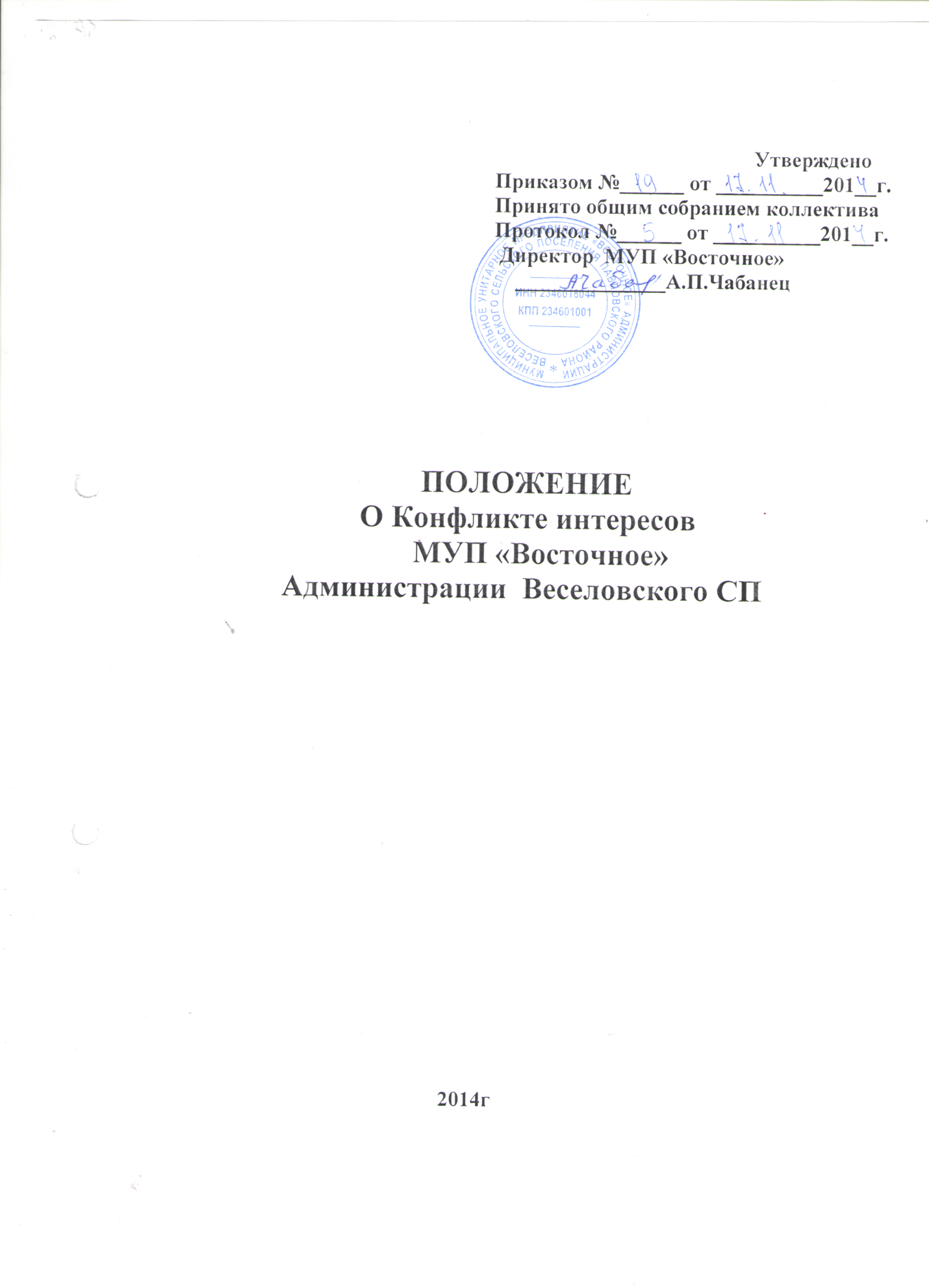 Утвержден приказом . директора №____19___  от17.11.2014г.1. Общие положения1.1. Положение о конфликте интересов - это внутренний документ МУП «Восточное» устанавливающий порядок выявления и урегулирования конфликтов интересов, возникающих у работников предприятия в ходе выполнения ими трудовых обязанностей.1.2. Положение о конфликте интересов МУП «Восточное» устанавливает круг лиц, заинтересованных в совершении тех или иных действий, в том числе сделок, с другими организациями или гражданами.1.2. Действие Положения распространяется на всех работников предприятия вне зависимости от уровня занимаемой должности. Под заинтересованными лицами понимаются:- руководитель (директор) МУП «Восточное»,- работники, действующие на основании трудового договора или гражданско-правового договора.1.3. Под конфликтом интересов понимается ситуация, при которой личная заинтересованность указанных в п. 1.2 настоящего Положения лиц, влияет или может повлиять на исполнение ими своих профессиональных обязанностей и (или) влечет за собой возникновение противоречия между такой личной заинтересованностью и законными интересами МУП «Восточное», или угрозу возникновения противоречия, которое способно привести к причинению вреда законным интересам предприятия. 1.4. Под личной заинтересованностью указанных в п. 1.2. настоящего Положения лиц понимается материальная или иная заинтересованность, которая влияет или может повлиять на обеспечение прав и законных интересов МУП «Восточное»1.5. Требования о недопустимости конфликта интересов распространяются как на заинтересованных лиц, так и на близких родственников заинтересованных лиц, если они вовлечены в ситуации, связанные с конфликтом интересов. Под близкими родственниками следует понимать супругов, детей, родителей, братьев и сестер, родителей супруга/супруги и лиц, совместно проживающих с ними.2.  ПРИНЦИПЫ РАБОТЫ ПО УПРАВЛЕНИЮ КОНФЛИКТОМ ИНТЕРЕСОВ2.1. В основу работы по управлению конфликтом интересов в МУП «Восточное»  положены следующие принципы:- обязательность раскрытия сведений о реальном или потенциальном конфликте интересов;- индивидуальное рассмотрение и оценка репутационных рисков для предприятия при выявлении каждого конфликта интересов и его урегулирование;- конфиденциальность процесса раскрытия сведений о конфликте интересов и процесса его урегулирования;- соблюдение баланса интересов предприятия и работника при урегулировании конфликта интересов;- защита работника от преследования в связи с сообщением о конфликте интересов, который был своевременно раскрыт работником и урегулирован (предотвращен) предприятием.3. Обязанности работников3.1. В настоящем Положении закреплены следующие обязанности работников в связи с раскрытием и урегулированием конфликта интересов:- при принятии решений по деловым вопросам и выполнении своих трудовых обязанностей руководствоваться интересами предприятия - без учета своих личных интересов, интересов своих родственников и друзей;- избегать (по возможности) ситуаций и обстоятельств, которые могут привести к конфликту интересов;- раскрывать возникший (реальный) или потенциальный конфликт интересов;- содействовать урегулированию возникшего конфликта интересов.4. СПОСОБЫ УРЕГУЛИРОВАНИЯ КОНФЛИКТА ИНТЕРЕСОВ4.1. В МУП «Восточное» установлены такие виды раскрытия конфликта интересов как:- раскрытие сведений о конфликте интересов при приеме на работу;- раскрытие сведений о конфликте интересов при переводе на новую должность;- разовое раскрытие сведений по мере возникновения ситуаций конфликта интересов и др.4.2. Рассмотрение представленных МУП «Восточное»  сведений и урегулирования конфликта интересов происходит конфиденциально. Поступившая информация тщательно проверяется уполномоченным на это должностным лицом с целью оценки серьезности возникающих для предприятия рисков и выбора наиболее подходящей формы урегулирования конфликта интересов. 4.3. МУП «Восточное» может прийти к выводу, что ситуация, сведения о которой были представлены работником, не является конфликтом интересов и, как следствие, не нуждается в специальных способах урегулирования. 4.4. МУП «Восточное» также может прийти к выводу, что конфликт интересов имеет место, и использовать различные способы его разрешения, в том числе:- ограничение доступа работника к конкретной информации, которая может затрагивать личные интересы работника;- добровольный отказ работника предприятия или его отстранение (постоянное или временное) от участия в обсуждении и процессе принятия решений по вопросам, которые находятся или могут оказаться под влиянием конфликта интересов;- пересмотр и изменение функциональных обязанностей работника;- временное отстранение работника от должности, если его личные интересы входят в противоречие с функциональными обязанностями;- перевод работника на должность, предусматривающую выполнение функциональных обязанностей, не связанных с конфликтом интересов;- передача работником принадлежащего ему имущества, являющегося основой возникновения конфликта интересов, в доверительное управление;- отказ работника от своего личного интереса, порождающего конфликт с интересами организации;- увольнение работника из предприятия по инициативе работника;- увольнение работника по инициативе работодателя за совершение дисциплинарного проступка, то есть за неисполнение или ненадлежащее исполнение работником по его вине возложенных на него трудовых обязанностей.Приведенный перечень способов разрешения конфликта интересов не является исчерпывающим. В каждом конкретном случае по договоренности МУП «Восточное»  и работника, раскрывшего сведения о конфликте интересов, могут быть найдены иные формы его урегулирования.4.5. При разрешении имеющегося конфликта интересов следует выбрать наиболее "мягкую" меру урегулирования из возможных с учетом существующих обстоятельств. Более жесткие меры следует использовать только в случае, когда это вызвано реальной необходимостью или в случае, если более "мягкие" меры оказались недостаточно эффективными. При принятии решения о выборе конкретного метода разрешения конфликта интересов важно учитывать значимость личного интереса работника и вероятность того, что этот личный интерес будет реализован в ущерб интересам предприятия.5. Определение лиц, ответственных за прием сведений о возникшем конфликте интересов и рассмотрение этих сведений5.1. МУП «Восточное» считает, что заинтересованные лица будут вести дела, касающиеся предприятия, с другими лицами, основываясь исключительно на интересах предприятия  и его работников, без протекции или предпочтения третьих сторон, в основе которых лежат личные соображения.5.2. Определение должностных лиц, ответственных за прием сведений о возникающих (имеющихся) конфликтах интересов, является существенным элементом в реализации антикоррупционной политики. Таким лицом может быть директор предприятия, непосредственный начальник работника, кадровый работник, либо лицо, ответственное за противодействие коррупции. 5.3. Рассмотрение полученной информации проводится коллегиально. В рассмотрении могут принять участие, как вышеназванные лица, так и иные работники предприятия.5.4. Заинтересованные лица должны без промедления сообщать о любых конфликтах интересов с указанием его сторон и сути лицам, указанным в п. 5.2. настоящего Положения, и до получения рекомендаций избегать любых отношений или действий, которые могут помешать принятию объективных и честных решений.5.5. Коллегия не позднее семи рабочих дней должна выдать заинтересованным лицам письменные рекомендации по разрешению конфликта интересов.5.6. При совпадении члена коллегии и заинтересованного лица в одном лице, такой член (члены) коллегии в обсуждении конфликта интересов и голосовании участия не принимает. В случае, когда конфликт интересов касается руководителя предприятия, он также не участвует в принятии решений по этому вопросу.5.7. Настоящее Положение не пытается описать все возможные конфликты интересов, которые могут возникнуть. К ним следует прибегать в любой ситуации, когда возникший личный интерес заинтересованного лица противоречит интересам МУП «Восточное»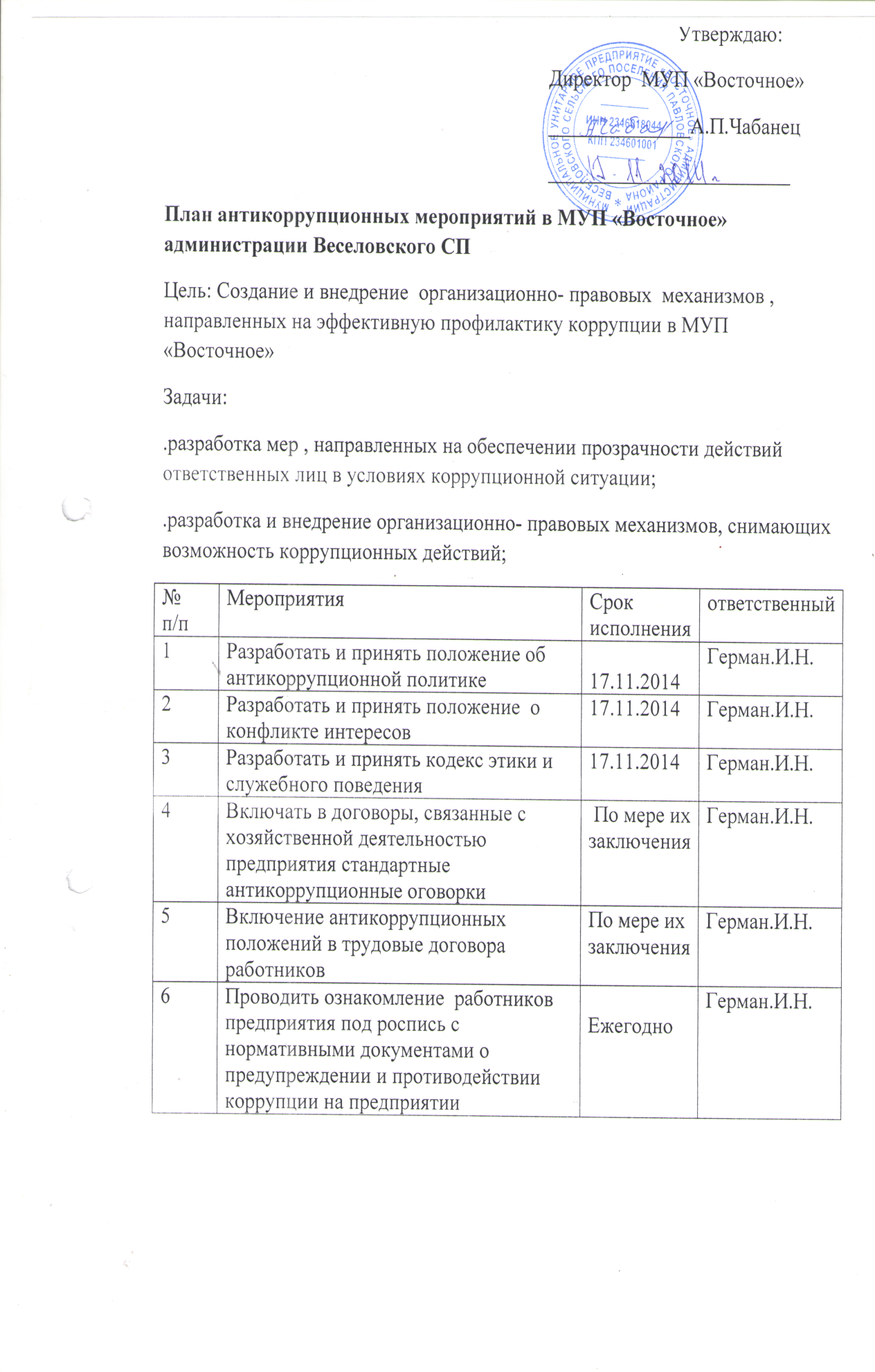 